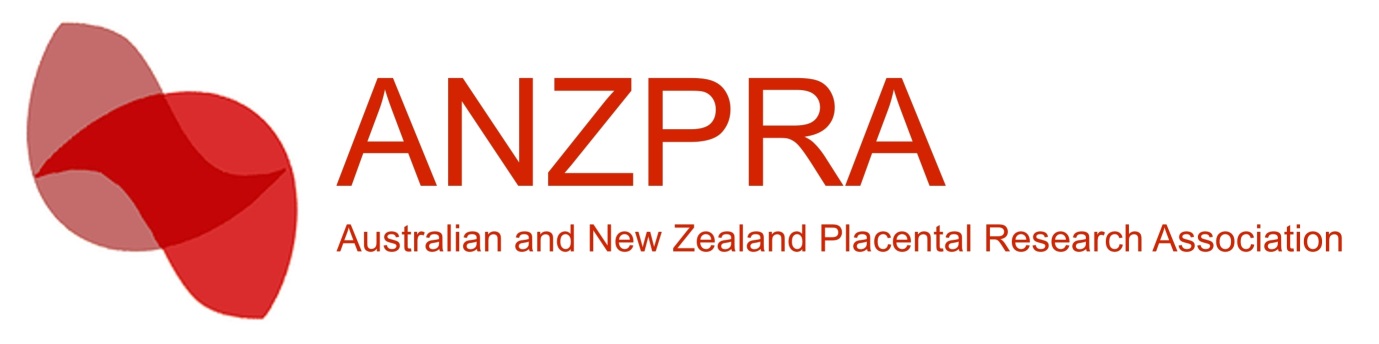 MEETING DETAILSWelcome Function: When: Saturday 23rd August @ 6.30 pmWhere: Chloe’s restaurant, part of Young and Jackson Cnr Swanston & Flinders Streets, Melbourne, VIC, 3000 *ANZPRA are pleased to be able to subsidize the cost of the dinner.Cost: $50/personANZPRA Satellite meeting: 
When: Sunday 24th August (8.30am - 4.30pm approx.)
Where: Grant Thornton Australia Offices in the Rialto, Level 30, 525 Collins Street, MelbourneRegistration – 8:30amWelcome – 8.50amPREECLAMPSIA9:00 – 9:25 A/Prof Guiying Nie – MIMR-PHI Institute of Medical ResearchA placenta specific serine protease in different subtypes of preeclampsia 9:25 – 9:50 Dr Natalie Hannan – University of Melbourne/Mercy Hospital HO-1: a key protein in preeclampsia…or not? 9:50 – 10:15 Dr Katie Powell – Kolling Institute –The role of the β-isoform of the thromboxane A2 receptor in pre-eclampsia10:15 – 10:40 Prof Annemarie Hennessy – University of Western SyndeyExaming the longterm effects of preeclampsia on the mother’s blood pressure and risk of heart disease.Morning tea (10:40 – 11:10)CLINICAL OBSTETRICS11:10 – 11:35 Dr Andrew Horne - University of Edinburgh Molecular mechanisms underlying the aetiology of ectopic pregnancy11:35 -12 Prof Stephen Tong  - University of Melbourne/Mercy Hospital Translating a new molecularly targeted treatment to medically treat ectopic pregnancy12 – 12:25 Prof Susan Walker – Mercy Hospital for WomenTreating the Unborn: Fetal Therapy in 2014Lunch (12:25 – 1:30)PLACENTAL DEVELOPMENT: THE GOOD, THE BAD AND THE UGLY 1;30 – 1:55 Dr Mark Dilworth – University of ManchesterFetal Growth Restriction: A failure of placental adaptation?1:55 – 2:20 Dr Jo James – University of AucklandIsolation of a potential trophoblast stem cell population from human placentae2:20 – 2:45 Dr Alison Care – University of AlbertaEffect of advanced maternal age on pregnancy outcomes in the rat2:45 – 3:15 Afternoon TeaPRETERM BIRTH3:15 – 3:40 Prof Claire Roberts - Robinson Research InstituteModels to predict preterm birth 3:40 – 4:05 A/Prof Demelza Ireland – University of Western AustraliaThe potential of CSAIDs for prevention of infection induced preterm birth4:05 ANZPRA Annual General Meeting 